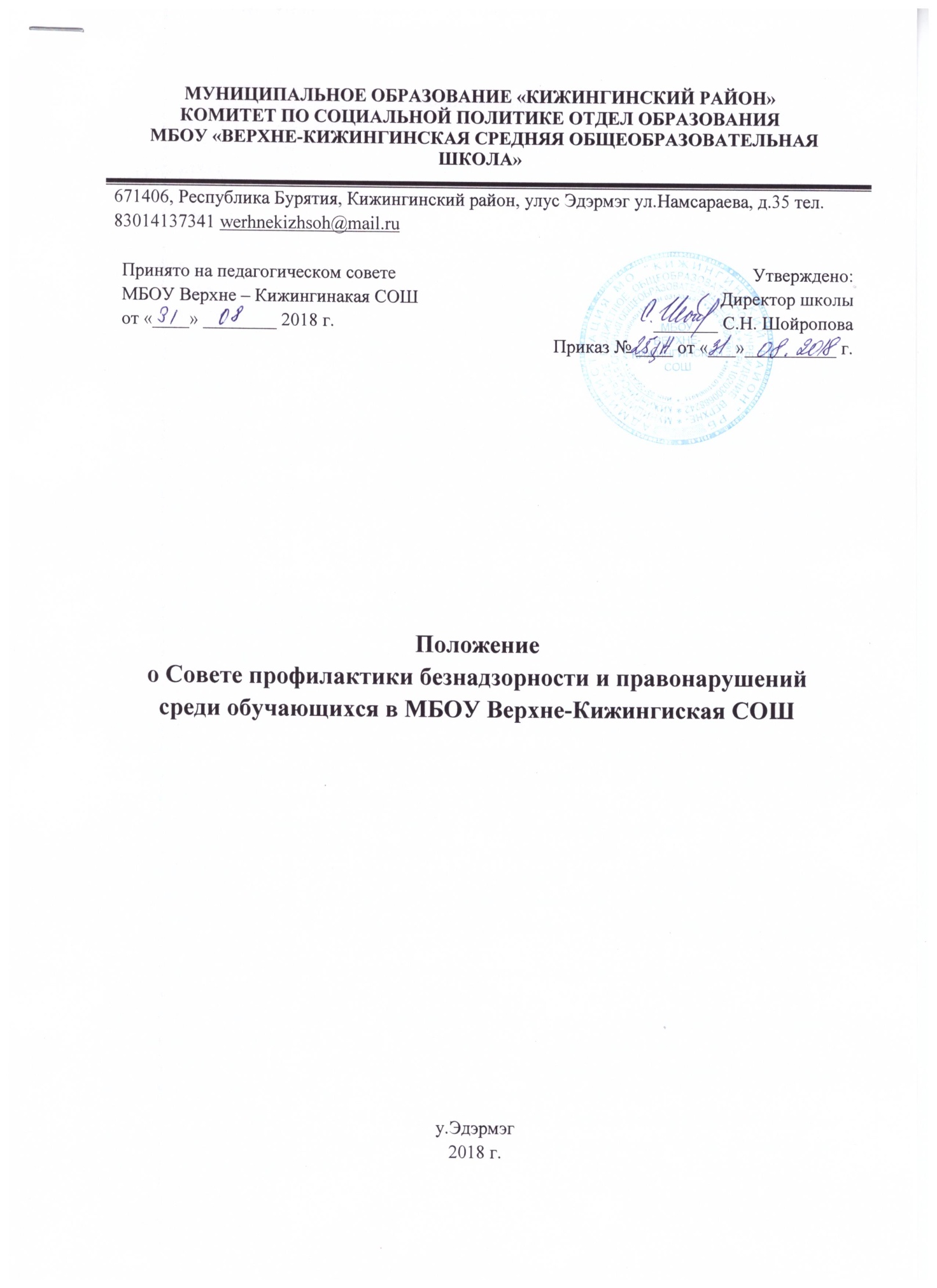 1. Общие положения Совет профилактики правонарушений несовершеннолетних (далее Совет профилактики) создается для осуществления единого подхода к решению проблем профилактики безнадзорности и правонарушений несовершеннолетних, защиты их прав и законных интересов. Совет профилактики объединяет усилия администрации школы, педагогов, службы сопровождения, родителей или лиц их заменяющих для обеспечения эффективности деятельности ОУ по профилактике правонарушений и координации действий субъектов профилактики, работающих с детьми и подростками.Совет профилактики является общественным органом управления школой. Состав Совета и его изменения утверждается директором школы.
Совет в своей деятельности руководствуется Конвенцией о правах ребенка, Конституцией РФ, Семейным кодексом РФ, Федеральным законом от 24.06.1999 N 120-ФЗ «Об основах системы профилактики безнадзорности и правонарушений несовершеннолетних», Федеральным законом от 29.12.2012 N 273-ФЗ «Об образовании в Российской Федерации», Федеральным законом от 24.07.1998 N 124-ФЗ «Об основных гарантиях прав ребенка в Российской Федерации», распоряжениями Комитета по образованию,  Уставом МБОУ Верхне-Кижингинская СОШ и другими локальными актами, а также настоящим Положением.1.4. Состав Совета профилактики и его руководитель утверждается директором школы.2. Задачи совета по профилактике правонарушений и безнадзорности среди учащихся:2.1. Совет профилактики правонарушений изучает и анализирует состояние правонарушений и преступности среди обучающихся, состояние воспитательной и профилактической работы, направленной на их предупреждение.2.2. Совет профилактики рассматривает вопросы, отнесенные к его компетенции, на своих заседаниях, Заседания Совета проводятся по мере необходимости, но не реже одного раза в четверть. Заседание протоколируется одним из членов совета профилактики.2.3. При разборе персональных дел вместе с обучающимися приглашаются закрепленный преподаватель, классный руководитель и родители учащегося.2.4. Работа совета профилактики планируется на учебный год. План работы обсуждается на заседании совета профилактики и утверждается директором школы.2.5. Свою работу совет профилактики проводит в тесном контакте с правоохранительными органами, общественными организациями, проводящими воспитательную работу с детьми.2.6. Выявляет обучающихся «группы риска» и определяет направления работы и меры помощи.2.7. Оказывает помощь несовершеннолетним в защите и восстановлении нарушенных прав и законных интересов во всех сферах жизнедеятельности.2.8. Осуществляет контроль в пределах предоставленных полномочий за условиями воспитания и обращения с несовершеннолетними в учебном учреждении, семье.2.9. Разрабатывает и осуществляет меры по социально-педагогической реабилитации несовершеннолетних, находящихся в социально-опасном положении.2.10. Проводит анализ состояния, причин, условий правонарушений, злоупотребления наркотическими, токсическими веществами, спиртными напитками среди обучающихся образовательного учреждения.3. Порядок формирования Совета3.1. Состав Совета профилактики формируется директором школы и утверждается приказом. 3.2. В состав Совета профилактики входят председатель совета профилактики – руководитель образовательной организации, заместитель председателя совета профилактики - заместитель по учебной работе, заместитель директора по воспитательной работе, члены Совета профилактики.3.3. При необходимости выяснения обстоятельств, причин, мотивов, поступков, действий несовершеннолетних, родителей (законных представителей) на заседание совета профилактики приглашаются классные руководители, учителя-предметники, представители школьного самоуправления, общественности.3.4. Численность состава Совета профилактики от 4 до 7 представителей.4. Организация деятельности совета:4.1. Председатель Совета профилактики:– организует работу Совета профилактики;– определяет повестку дня, место и время проведения заседания Совета профилактики; – председательствует на заседаниях Совета профилактики; 4.2. Заседания Совета проводятся по мере необходимости, но не реже одного раза в четверть. 4.3. Внеочередное заседание Совета профилактики может быть созвано по распоряжению директора, заместителя директора по воспитательной работе, или по решению большинства членов Совета профилактики.4.4. План работы Совета профилактики составляется на учебный год. План работы обсуждается на заседании Совета профилактики и утверждается директором школы.Свою работу Совет профилактики проводит в тесном контакте с правоохранительными органами, общественными организациями, проводящими воспитательную работу с детьми.Решения Совета профилактики доводятся до сведения педагогического коллектива, учащихся, родителей (законных представителей).Решения Совета профилактики реализуются через приказы директора школы, аналитические справки заместителя директора по воспитательной работе.5. Порядок деятельности советапо профилактике безнадзорности и правонарушений:5.1. Совет профилактики рассматривает вопросы, отнесенные к его компетенции, на своих заседаниях, которые проходят не реже одного раза в учебную четверть (за исключением экстренных случаев, либо сложившейся обстановки в школе). 5.2. Совета профилактики изучает и анализирует состояние правонарушений и преступности среди учащихся, состояние воспитательной и профилактической работы, направленной на их предупреждение;5.3. Совета профилактики рассматривает персональные дела учащихся – нарушивших Устав школы, правила поведения учащихся МБОУ Верхне-Кижингнская СОШ, либо на основании обращения ПДН;5.4. Осуществляет контроль за поведением подростков, состоящих на учете в комиссии по делам несовершеннолетних;5.5. Выявляет трудновоспитуемых учащихся и родителей, не выполняющих своих обязанностей по воспитанию детей, осуществляет профилактическую работу с неблагополучными семьями, информирует о них инспекцию по делам несовершеннолетних и органы опеки и попечительства;5.6. Информирует о неблагополучных семьях органы опеки и попечительства, инспекцию по делам несовершеннолетних по их запросам;5.7. Заслушивает классных руководителей о состоянии работы по укреплению дисциплины и профилактике правонарушений, обсуждает анализа результатов деятельности классных руководителей по работе с детьми «группы риска»;5.8. Выносит проблемные вопросы на обсуждение педагогического совета и для принятия решения руководством школы;5.9. Оказание консультативной, методической помощи родителям (законным представителям) в воспитании детей; 5.10. Деятельность Совета профилактики планируется на текущий учебный год. План работы обсуждается на заседании Совета профилактики и утверждается директором. В течение учебного года по мере необходимости в план вносятся коррективы.5.11. Деятельность Совета профилактики строится во взаимодействии с комиссией по делам несовершеннолетних и защите их прав при органе местного самоуправления, заинтересованными ведомствами, учреждениями, общественными организациями, проводящими профилактическую воспитательную работу, а также с психологической службой школы и района.5.12. Деятельность Совета профилактики оформляется в следующих документах.     - Приказ о создании Совета профилактики.     - Положение о Совете профилактики.     - Журнал протоколов заседаний Совета профилактики.    - Программа индивидуальной профилактической работы с учащимися, состоящими на внутреннем и внешнем учете.     - Списки учащихся, семей состоящих на внутреннем и внешнем учете.5.13. Деятельность Совета профилактики контролируется педагогическим советом школы. 6. Права и обязанности Совета профилактики:Совет профилактики имеет право 6.1. Вносить предложения и изменения в планы учебно-воспитательного процесса школы;6.2. Приглашать на собеседование родителей с целью анализа ситуации, оказания помощи, защиты прав ребёнка, по запросам или в случае необходимости направлять информацию о неблагополучных семьях в органы опеки и попечительства города и в КДН по месту жительства;6.3. Ставить на внутришкольный учёт учащихся, находящихся в социально-опасном положении и нуждающихся в индивидуальной профилактической работе, а также снимать с учёта.6.4. Разрабатывать и внедрять систему взаимодействия администрации и учителей школы с общественностью, призванной осуществлять профилактику правонарушений и употребления психоактивных веществ;6.5. Анализировать свою деятельность, выступать с отчетом о её результатах на педсоветах не реже 1-го раза в год.6.6. Выносить на обсуждение, во время родительских собраний и собраний в классе информацию о состоянии проблемы безнадзорности, правонарушений и употребления психоактивных веществ;6.7. Ходатайствовать перед КДН о принятии мер общественного воздействия в установленном законом порядке в отношении учащихся и их родителей или лиц их заменяющих.6.8. Совет профилактики несет ответственность за правильность оформления документов (протоколов заседаний, ходатайства, письма) и законность принимаемых решений.7. Заседания совета профилактики7.1. Заседание Совета профилактики является правомочным при наличии не менее половины его постоянного состава.7.2. Работа Совета профилактики строится в форме плановых и оперативных заседаний.7.3. При рассмотрении различных материалов, ведется протокол, в котором указывается дата заседания, состав присутствующих, повестка дня, сведения о явке лиц, участвующих в рассмотрении материалов, краткая запись объяснений приглашенных лиц, сведения о принятом решении, исполнителях и сроках его исполнения, другие данные.8. Документация совета профилактики:8.1. Положение о совете профилактики.8.2. Приказ о создании совета профилактики;8.3. Протоколы заседаний;8.4. Журнал протоколов заседаний;8.5. План работы;8.6. Социальный паспорт школы;8.7. Списки учащихся, состоящих на внутришкольном учете.9. Прекращение деятельности Совета профилактики9.1. Прекращение деятельности Совета профилактики осуществляется по решению педагогического совета школы 